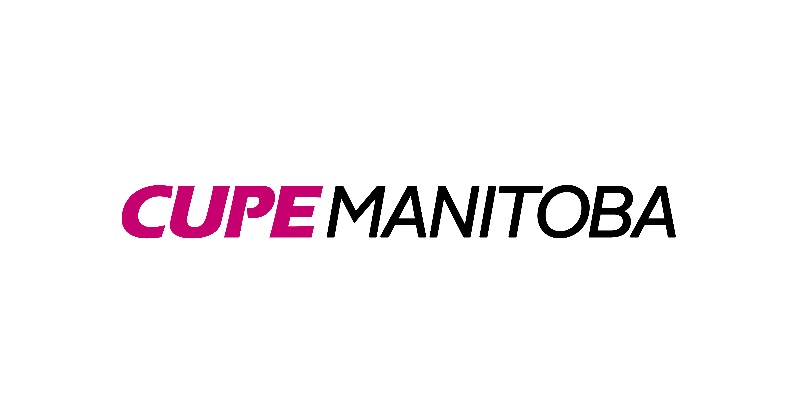 Canadian Union of Public EmployeesManitoba DivisionCUPE Manitoba Committee Delegation FormCUPE Local #: ________________________Please note: As per the CUPE Manitoba Policies 3.b., each affiliated Local can nominate (1) Voting Delegate, and as many Alternate delegates (voice but no vote) as are interested. Delegates and Alternates must be named by the President in writing (by returning this signed form) and received by the CUPE MB office, at least (1) day prior to the meeting.  (See Policies 3.b. for further details). Local Signatures:President:  ______________________________ Signature: ____________________________  
Date:  _______________Recording Secretary:  ______________________ Signature: ___________________________ 
Date:  _______________Human Rights CommitteeDelegate:Email: 
Phone:Alternates:Email: 
Phone:Heath & Safety CommitteeDelegate:Email: 
Phone:Alternates:Email: 
Phone:Contracting-Out and Political Action Committee Delegate:Email: 
Phone:Alternates:Email: 
Phone:Indigenous Council Delegate:Email: 
Phone:Alternates:Email: 
Phone:Municipal Steering CommitteeDelegate:Email: 
Phone:Alternates:Email: 
Phone:School Division Sector CommitteeDelegate:Email: 
Phone:Alternates:Email: 
Phone:Women’s CommitteeDelegate:Email: 
Phone:Alternates:Email: 
Phone:Social Services and Child Care Committee Delegate:Email: 
Phone:Alternates:Email: 
Phone:Global Justice Committee Delegate:Email: 
Phone:Alternates:Email: 
Phone:Charitable Works CommitteeDelegate:Email: 
Phone:Alternates:Email: 
Phone:Young Members CommitteeDelegate:Email: 
Phone:Alternates:Email: 
Phone:Private Personal Care Home Committee Delegate:Email: 
Phone:Alternates:Email: 
Phone:Safer Spaces Committee Delegate:Email: 
Phone:Alternates:Email: 
Phone: